Bekjempelse av småkriminalitet(BAS)Denne fylles ut ved behandling. [Prosjektbegrunnelsen er et dokument tilsvarende det som kalles Business Case i PRINCE2®, men tilpasset for IKT prosjekter i Norge, samt øvrige dokumentmaler i Prosjektveiviseren.]ENDRINGSLOGG[Ved større endringer i prosjektbegrunnelsen som krever godkjenning fra prosjekteier, skal prosjektlederen oppdatere endringsloggen. Her skal det angis hvilke endringer som er gjort, hvem som har gjort endringen, og hvem som har godkjent at endringen blir foretatt. Første versjon av Prosjektbegrunnelsen utarbeides i konseptfasen, oppdateres eventuelt i henhold til behandlingen ved BP2, og detaljeres og justeres i løpet av planleggingsfasen.] DISTRIBUSJONSLOGG[For å sikre at alle relevante interessenter har mottatt siste versjon av prosjektbegrunnelsen, må distribusjonsloggen oppdateres i tråd med versjonshåndteringen.]Oppsummering[Denne prosjektbegrunnelsen er knyttet opp mot det konseptet som konseptfasen foreslår å gå videre med. Beskriv kort de vesentligste punktene i dokumentet, for eksempel prosjektets formål og de viktigste gevinstene sett i forhold til antatte kostnader.]På bakgrunn av økende småkriminalitet og utrygghet i befolkningen er det gjort en konseptutredning for et mulig nytt prosjekt som skal føre til atInnbyggerne opplever trygget i hverdagen, og tillit til at politiet er i stand til å gi dem denne tryggheten.Politiet viser at vi i praksis er i stand til å realisere vår visjon om et tryggere samfunn, fortrinnsvis innenfor dagens budsjettramme.Det valgte konseptet er beskrevet i prosjektforslagets kapittel 2.3, og er i tråd med nummer to av de foreslåtte konseptene i mandatet for konseptfasen, kapittel 5.5 (Bedre utnyttelse av personell).Gjennom arbeidet i konseptfasen har det ikke lyktes å løfte oppgaven med å fremskaffe en ny portalløsning med tilhørende infrastruktur til nasjonalt nivå, men Politidirektoratet har godkjent prosjektet som et forsøksprosjekt innen vårt politidistrikt. Hvis erfaringene fra dette er positive, vil Politidirektoratet vurdere å innføre løsningen også i andre politidistrikter. Det foreslåtte konseptet for et slikt prosjekt er vurdert til å ha en kostnad på 20,4 mill. og drifts-kostnader over 10 år på 9,2 mill. Total brutto gevinst er beregnet til 87,6 mill. I tillegg kommer de kvalitative gevinstene av reduserte forsikringspremier og økt trygghet for innbyggerne. Prosjektet kan finansieres innenfor den økonomiske rammen for politidirektoratets Tiltaksplan for redusert kriminalitet.Bakgrunn for prosjektet[Beskriv kort bakgrunnen for prosjektet. Ta gjerne utgangspunkt i tilsvarende beskrivelse i kapittel 1 i «Mandat for konseptfasen», og oppdater og kompletter dette.Hvilke behov eller uløste problemer er det dette prosjektet skal løse?Hvilke brukergrupper/interessenter har vært involvert i å klarlegge disse behovene? Referanse til aktuelt punkt i tildelingsbrev, tilsvarende oppdragsbestilling eller annen bakgrunn for prosjektet?Tidligere arbeid som har betydning for prosjektets gjennomføring (Stortingsmeldinger, handlingsplan?]I løpet av de 2-3 siste årene er det registrert en jevnt økende kriminalitet innenfor kategorien simpelt tyveri. Det gjelder tyverier fra private hjem, og spesielt fra hager, uthus og garasjer.  I mars 2017 ble det fra flere forsikringsselskaper lagt frem tall for innmeldte forsikringskrav som dokumenterer en økning på omkring 30% i forhold til fjoråret. Det fremgikk også her at økningen var spesielt knyttet til mindre tyverier. Dette stemmer godt med politiets sakregister hvor økningen i denne typen kriminalitet ligger på et tilsvarende nivå. I media var det samtidig flere oppslag om den økende småkriminaliteten som et stadig mer alvorlig samfunnsproblem, og at innbyggerne føler seg utrygge og frustrerte og krever et mer effektivt politi som kan håndtere den situasjonen samfunnet står overfor. Dersom det ikke iverksettes andre tiltak har Funksjonell Driftsenhet (FDE) varslet behov for vesentlig flere stillinger for å kunne håndtere antatt saksmengde i kommende planperiode.Prosjektets hensikt[I dette kapittelet beskrives hvilket endringsbehov som er lagt til grunn for å iverksette dette prosjektet. Grunnlaget for innholdet i dette kapittelet hentes fra konseptfasens aktivitet Hva er problemet, og hva vil vi oppnå?Er dette kapittelet i tråd med det som ble angitt i kapittel 2 «Hensikten med et eventuelt prosjekt» i mandatet for konseptfasen? Hva er eventuelt endret, og hvorfor?]Nåværende situasjon[Beskriv nåværende situasjon og hvilke utfordringer og tilhørende arbeidsprosesser som prosjektet er rettet mot.] Politiet makter ikke å bekjempe småkriminaliteten på en tilfredsstillende måte.Etterforskning av denne typer saker er ofte vanskelig på grunn av vanskelig tilgjengelig informasjon om hendelsesforløpet, og blir derfor svært ressurskrevende.Den operative, patruljerende politistyrken har ikke tilgang til fersk og utfyllende informasjon om hendelser, og er dermed ikke i stand til å følge opp saker umiddelbart. Viktige spor og beviser går dermed ofte tapt, og senere etterforskning blir ofte nytteløs.  Innbyggerne som utsettes for slike tyverier er frustrerte, og ser i mange tilfeller ingen vits i å gå til anmeldelse ettersom saken med stor sannsynlighet bare blir henlagt.Politiet klarer ikke å prioritere tilstrekkelige ressurser til denne typen saker, og mange saker blir dermed henlagt. Dette stimulerer de småkriminelle miljøene til ytterligere aktivitet.I fjorårets budsjett ble det opprettet 25 nye stillinger til bekjempelse av småkriminalitet, men dette har vist seg å ikke være tilstrekkelig til å gi den ønskede effekten. Ønsket fremtidig situasjon[Beskriv den nye situasjonen etter at den ønskede endringen har funnet sted, og som utgjør begrunnelsen for hvorfor prosjektet bør iverksettes. Angi også hvilke brukergrupper/interessenter som har vært involvert i å beskrive denne situasjonen.]Etter at prosjektet er gjennomført skal dagens situasjon være endret slik at:Politiet har styrket sin bekjempelse av småkriminalitetAntall henlagte saker er vesentlig redusertOppklaringsprosenten er vesentlig forbedretPå sikt skal politiets økte innsats føre til at antall anmeldte saker reduseres Innbyggernes følelse av trygghet i hverdagen er vesentlig forbedretIngen negative oppslag i mediaIngen tilfeller av misbruk av løsningen (f.eks. innsending av falske tips for å skade andre)Vesentlig høyere innbyggertilfredshet, målt f.eks. gjennom innbygger-undersøkelse Situasjonen hvis ikke prosjektet gjennomføres Dette tilsvarer «nullalternativet», som er beskrevet i Prosjektveiviseren. [Beskriv hva som vil være situasjonen hvis det ikke iverksettes noe prosjekt, herunder eventuelle tiltak og ekstra kostnader som vil være nødvendig for å videreføre dagens situasjon på en forsvarlig måte.]Det siste året har politiet økt bemanningen med 25 stillinger innen operative tjenester for å kunne håndtere den stadig økende småkriminaliteten. Dette har ikke gitt tilstrekkelig ønsket effekt, og dersom dagens situasjon videreføres uten noen form for andre tiltak er det grunn til å tro at den negative utviklingen bare vil forsterkes videre fremover, til tross for den økte bemanningen:Fortsatt økende småkriminalitet og dalende oppklaringsprosentStadig større utrygghet og misnøye i befolkningen, og synkende tillit til politietFlere og mer alvorlige negative oppslag i mediaSterkt økende antall saker utfordrer kapasiteten i sakregisteret, og vil føre til økte tekniske og administrative kostnader Våre analyser sier at utviklingen med økende småkriminalitet vil fortsette, og uten at andre former for tiltak iverksettes ville bemanningen måtte økes med ytterligere 30-35 nye stillinger allerede kommende år for å kunne redusere småkriminaliteten til et akseptabelt nivå og deretter opprettholde denne operative ytelsen videre fremover. Uten noen form for tiltak vil situasjonen med økende småkriminalitet med stor sannsynlighet komme helt ut av kontroll. Hvilken effekt skal prosjektet ha på organisasjonen?[Dette punktet må knyttes opp mot det anbefalte konseptet (som skal beskrives i prosjektforslagets kapittel 2.3). Beskriv hvordan prosjekts produkter/leveranser vil skape større effektivitet, høyere kvalitet, eller andre former for forbedringer i organisasjonen.]Det anbefalte konseptet baserer seg på å utvikle og innføre mer effektive arbeidsprosesser støttet av nye digitaliserte løsninger. Gjennom dette oppnås en mer målrettet innsats basert på bedre informasjonstilgang, der nøkkeldata gjøres umiddelbart tilgjengelig for den enkelte tjenestemann der og da.Etter at prosjektet er gjennomført skal politiet ha styrket sin bekjempelse av småkriminalitet gjennom økt beredskap og tilstedeværelse. Dette vil også gi organisasjonen en positiv effekt gjennom høyere medarbeidertilfredshet.Hva er de viktigste behovene som prosjektet må rettes mot?[Hva er de viktigste tingene som prosjektet må ta fatt i for å skape de ønskede endringene? Beskriv de ulike interessentenes behov.]Innbyggerne:har behov for større trygghetsfølelse i hverdagenmange sliter med psykiske problemersavner grunnlag for å oppleve tillit til politietpolitiet mangler evne og kapasitet til å bekjempe småkriminalitetfrustrasjon og frykt for inntrenging og tyverier blir ikke tatt på alvorPolitiet:Trenger å styrke sitt «image» i befolkningen som garantist for «et tryggere samfunn». Må overfor direktoratet og departementet kunne rettferdiggjøre sine budsjetter og ressursbruk ved dokumenterte effektivitetsforbedringer og resultaterMå gi innbyggerne en opplevelse av større trygghet ved å dokumentere:sterk reduksjon i antall negative oppslag i mediastyrking av politiets effektivitetreduksjon av tyverier fra private hjem og eiendommer, målt gjennom innbygger-undersøkelseStrategisk forankring[Henvis gjerne til spesifikke punkter i handlingsplan, evt. tildelingsbrev og stortingsmeldinger, og hvordan prosjektet vil støtte opp om disse.]I henhold til politidirektoratets Tiltaksplan for redusert kriminalitet er sterkere tiltak rettet mot økende hverdagskriminalitet spesielt nevnt som et prioritert område. Se punkt 3.4)Prosjektet har en generell forankring i politiets visjon «Et tryggere samfunn», og mer spesifikt i politiets virksomhetsstrategi, se punkt fire, «Bekjempelse av kriminalitet»punkt syv, «Digitalisering av politiets tjenester»Mulige ulemper[Grunnlaget for innholdet i dette kapittelet hentes fra konseptfasens aktivitet Hva er de positive og negative virkningene?Beskriv effekter eller konsekvenser av prosjektets gjennomføring eller resultater som vil kunne slå negativt ut for en eller flere interessenter.]En ny og forsterket satsing på småkriminalitet vil kunne føre til, eller i det minste oppfattes som, at bekjempelse av andre typer kriminalitet samtidig blir skadelidende. At innbyggerne gis adgang til å melde inn saker direkte til sakregisteret, uten noen form for siling eller kvalitetssikring av den informasjonen som legges inn, kan innebære utfordringer mht informasjonssikkerhet og personvern. Dette fordi innholdet i opplysningene kan medføre uheldige konsekvenser for personene som omtales, dersom de kommer på avveie. Dessuten vil ubegrunnede tips kunne innebære uønsket mistenkeliggjøring av personer eller grupper. En særlig utfordring er tips innsendt i sjikanehensikt. Nytte/kost-vurderinger[Grunnlaget for innholdet i dette kapittelet hentes fra konseptfasens aktivitet Hva er de positive og negative virkningene?Her sammenlignes de samlede forventede gevinstene opp mot prosjektkostnadene og løpende drifts- og vedlikeholdskostnader. Sørg for at tallene i tabellen nedenfor er i samsvar med gevinster og kostnader beskrevet i prosjektforslaget, eventuelt styringsdokumentet/gevinstrealiseringsplanen.][For dokumentets første versjon i konseptfasen:]De gevinstene som ønskes oppnådd ved å gjennomføre prosjektet er beskrevet i prosjektforslaget, kapittel 6. Prosjektets kostnader er beskrevet i prosjektforslagets kapittel 9.2. [For den oppdaterte versjonen i planleggingsfasen og i videre faser:]De gevinstene som ønskes oppnådd ved å gjennomføre prosjektet er beskrevet i gevinstrealiseringsplanen, kapittel 3. Prosjektets budsjett er beskrevet i styringsdokumentets kapittel 9.3. [Oppsummer prosjektets samlede nytte (gevinster) og kostnader over en 10 års periode fra prosjektstart. Bruk nåverdier. «Mest sannsynlig verdi» vil si det estimatet dere tror mest på. Angi også usikkerheten i estimatene med mest optimistiske verdier og mest pessimistiske verdier. Fastsett utfra dette usikkerhetsjusterte verdier, det vil si de verdiene som gir et akseptabelt usikkerhetsnivå, gjerne ved å beregne en vektet middelverdi = (MO +(3*MS) +MP) /5.Det finnes en  til hjelp for å fylle ut og vedlikeholde denne tabellen.]Tabellen nedenfor viser nytte/kost-vurdering, sett over hele prosjektproduktets antatte levetid.Sentrale forutsetninger for vurderingene:[Angi de viktigste forutsetningene dere har lagt til grunn for informasjonen i tabellen ovenfor. Henvis gjerne til separate mer detaljerte kostnads- og gevinstberegninger og usikkerhetsanalyser.]Den årlige bemanningsreduksjonen i FDE/OT (estimert til 10 årsverk) forutsetter at innflyttingen ikke overstiger de siste 5 årenes gjennomsnitt på 3%, og at øvrig kriminalitet (utover småkriminalitetsområdet) vil ligge stabilt på dagens nivå. Investeringsanalyse[Her belyses verdien av et prosjekt som en investering. Sammenlign de samlede forventede gevinstene og ulempene opp mot prosjektkostnadene og løpende drifts- og forvaltningskostnader sett over den perioden gevinstene i hovedsak antas å fremkomme. Bruk gjerne teknikker som kontantstrøm-oppstilling, ROI (return on investment), netto nåverdi, internrente, tilbakebetalingsperiode. Bruk usikkerhetsjusterte tall fra tabellen ovenfor. Det finnes en  til hjelp for å fylle ut og vedlikeholde denne tabellen.]Alle tall i millioner kronerNetto nåverdi er ikke beregnetKvalitative gevinster er ikke inkludert i denne tabellenFinansiering[Angi finansiering av prosjektet (kapittel/post). Angi om det er øremerket midler til prosjektet i tildelingsbrev eller i andre dokumenter.]Prosjektet finansieres via kostnadssted 007kapittel/post 054021Det er bevilget 240 mill. til gjennomføring av politidirektoratets Tiltaksplan for redusert kriminalitet. Politidirektøren har besluttet at det innenfor denne rammen skal settes av 200 mill. til tiltak for å bekjempe økende småkriminalitet, og at dette prosjektet kan finansieres innenfor dette budsjettet.Henvisninger:Mandat for konseptfasen – Bekjempelse av småkriminalitet Prosjektforslag – Bekjempelse av småkriminalitet[Eventuelt: Samfunnsøkonomisk analyse]Veiledning - ProsjektbegrunnelseHva er en prosjektbegrunnelse?En begrunnelse for at det er riktig og kostnadssvarende å gjennomføre et prosjekt. Dette omfatter kostnader, gevinster, usikkerhet og tid. Gyldigheten av begrunnelsen blir vurdert kontinuerlig over prosjektets levetid.Formål med prosjektbegrunnelsen.Formålet med prosjektbegrunnelsen er å skape en omforent forståelse av prosjektets berettigelse og forventning til prosjektets betydning for virksomheten. Dette som en del av beslutningsunderlaget for om prosjektet skal gjennomføres eller ikke.Hvem utarbeider prosjektbegrunnelsen?Ansvaret for prosjektbegrunnelsen ligger hos prosjekteier. Som oftest er det leder av utredningsarbeidet i konseptfasen, eventuelt påtroppende prosjektleder, som utarbeider dokumentet, fortrinnsvis i samarbeid med prosjekteier. Hvem mottar prosjektbegrunnelsen?Prosjektbegrunnelsen mottas av virksomhetsledelsen/prosjektstyret som en del av styringsdokumentasjonen.Når utarbeides prosjektbegrunnelsen?Prosjektbegrunnelsen utarbeides i konseptfasen som en første versjon knyttet opp mot prosjektforslaget. Dokumentet oppdateres i planleggingsfasen i samsvar med styringsdokumentet og gevinstrealiseringsplanen. Prosjektbegrunnelsen oppdateres videre etter behov ved hver faseovergang. 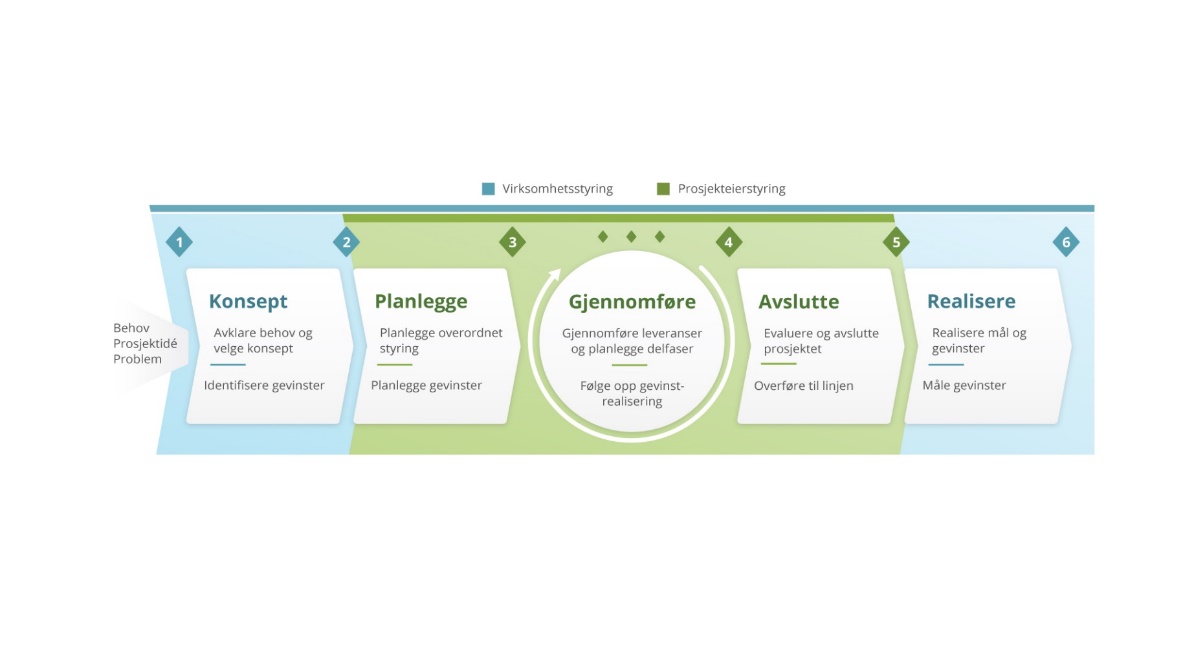 ProsjektbegrunnelseProsjektnummer:Saksnummer:30510117/00366Behandlet dato: Behandlet av / Prosjekteier: Utarbeidet av:23.06.2017Sonja D. Ronning, PolitimesterAnna Lyse, FDE StabLeder av utredningsarbeidetBeslutning: <Godkjent som del av prosjektets styringsdokumentasjon / øvrige vurderinger som må gjøres?> Beslutning: <Godkjent som del av prosjektets styringsdokumentasjon / øvrige vurderinger som må gjøres?> Beslutning: <Godkjent som del av prosjektets styringsdokumentasjon / øvrige vurderinger som må gjøres?> Godkjent som del av prosjektets styringsdokumentasjonGodkjent som del av prosjektets styringsdokumentasjonGodkjent som del av prosjektets styringsdokumentasjonSignatur (prosjekteier):Signatur (prosjekteier):Signatur (prosjekteier):	Sonja D. Ronning	Sonja D. Ronning	Sonja D. RonningVersjonDatoEndringProdusentGodkjent1.023.06.2017Første versjonAnna Lyse, FDESonja D. RonningVersjon distribuertDatoNavn1.024.06.2017BAS prosjektstyreFinn Veien, ProsjektlederProsjektets samlede nytte/kost i et 10 års perspektivMest sannsynlige verdier (MS)Mest optimistiske verdier (MO)Mest pessimistiske verdier (MP)Usikkerhets-justerte   verdierProsjektkostnader (P)19,6 mill.18 mill.25 mill.20,4 mill.Drift- og forvaltningskostnader, ny løsning (D)9 mill.8 mill.11 mill.9,2 mill.Bruttogevinster (B)Redusert bemanning (10 årsverk ved full effekt)Færre straffesaker i domstoleneRedusert belastning i kriminalomsorgenDrift- og forvaltnings-kostnader, gammel løsning59 mill.40 mill.10 mill.5 mill.4 mill.76 mill.50 mill.15 mill.7 mill.4 mill.37 mill.25 mill.5 mill.3 mill.4 mill.58 mill.39 mill.10 mill.5 mill.4 mill.Nettogevinster (B–P–D) 30,4 mill.50 mill.1 mill.28,4 mill.Kvalitative gevinster (K) Reduserte forsikringspremier for innbyggerneØkt trygghet for innbyggerne - Bedre psykisk helseIkke prissattIkke prissattØkonomiske hovedtallÅr 12017År 22018År 32019År 42020År 52021År 62022År 72023År 82024År 92025År 102026Totalt 1.-10. årProsjektkostnader (P)1,410,09,00 0 0000020,4Drift- og forvaltningskostnader (D)0 00,81,2 1,2 1,21,21,21,21,29,2Bruttogevinster (B)0 0 1,04,06,08,09,010,010,010,058,0Nettogevinster (B–P–D)(1,4)(10,0)(8,8)2,84,86,87,88,88,88,828,4